VGGish-based detection of biological sound components and their spatio-temporal variations in a subtropical forest in eastern China：Supplementary Information AppendixTable S1. The 95 acoustic clusters grouped into classes according to their dominant acoustic sourcesTable S2. Percentage of different acoustic sources in each site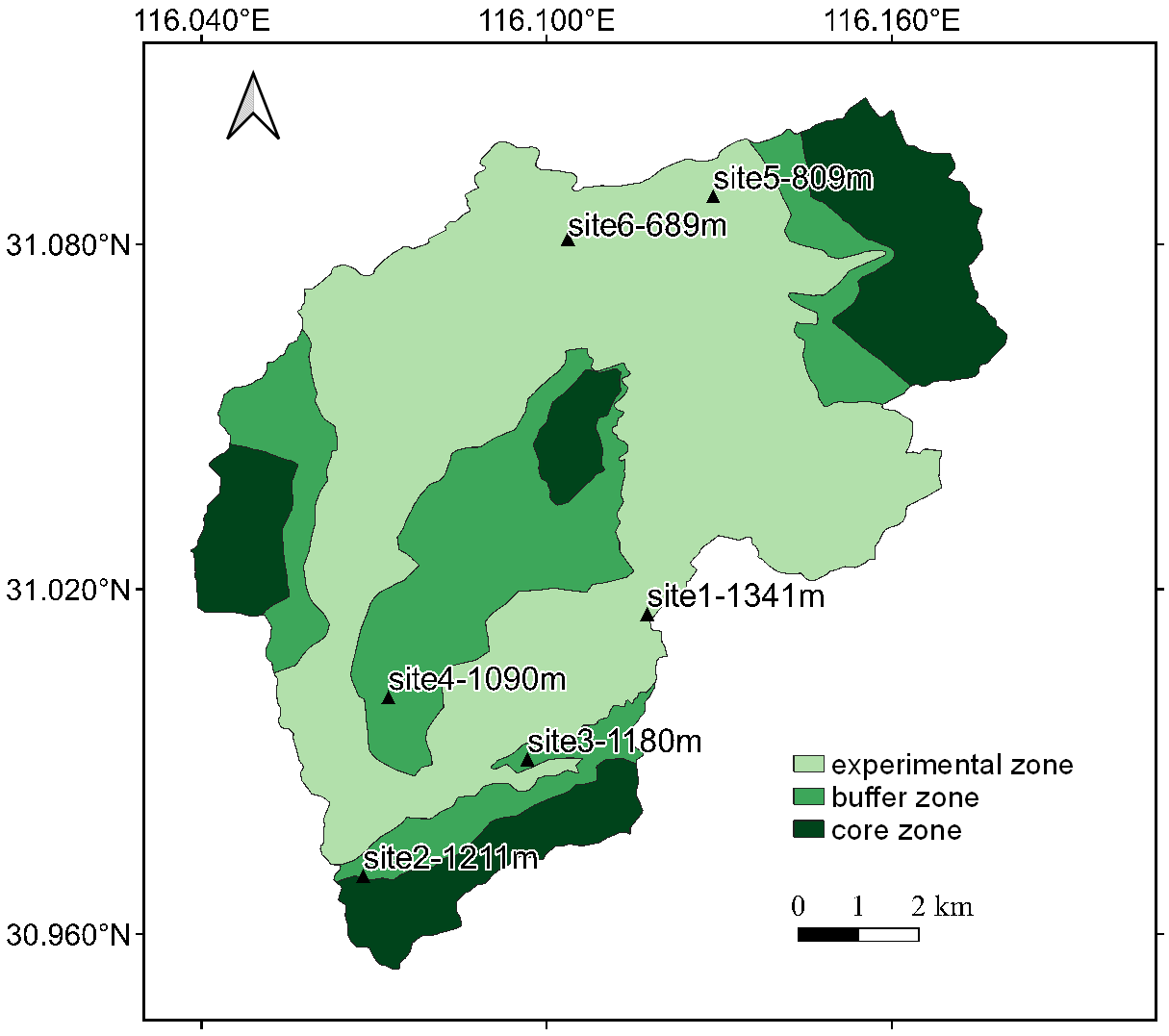 Figure S1. The map of the Yaoluoping National Nature Reserve (116°02′ E -116°11′ E, 30°57′ N -31°06′ N) and the distribution of the soundscape sample sites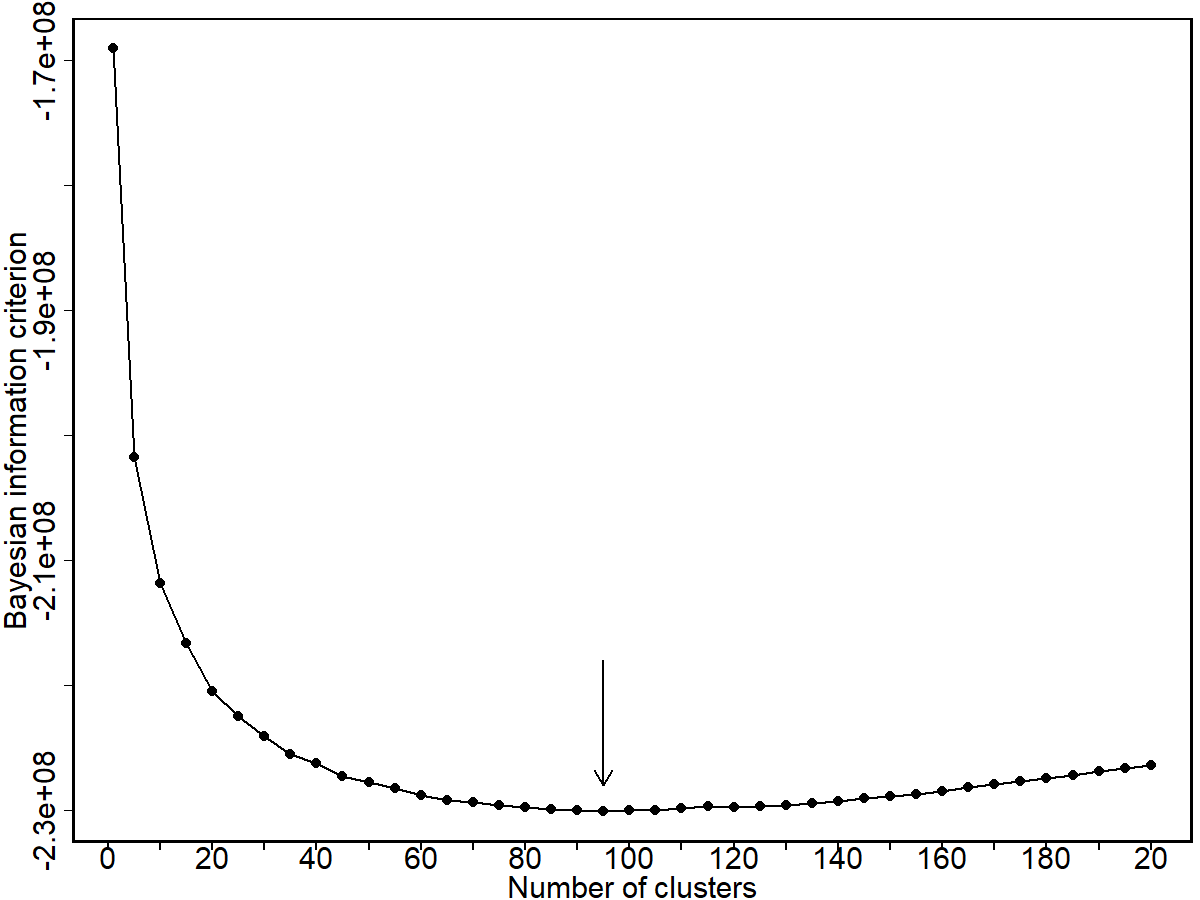 Figure S2. Bayesian information criterion for different clusters. There is a minimum value at 95.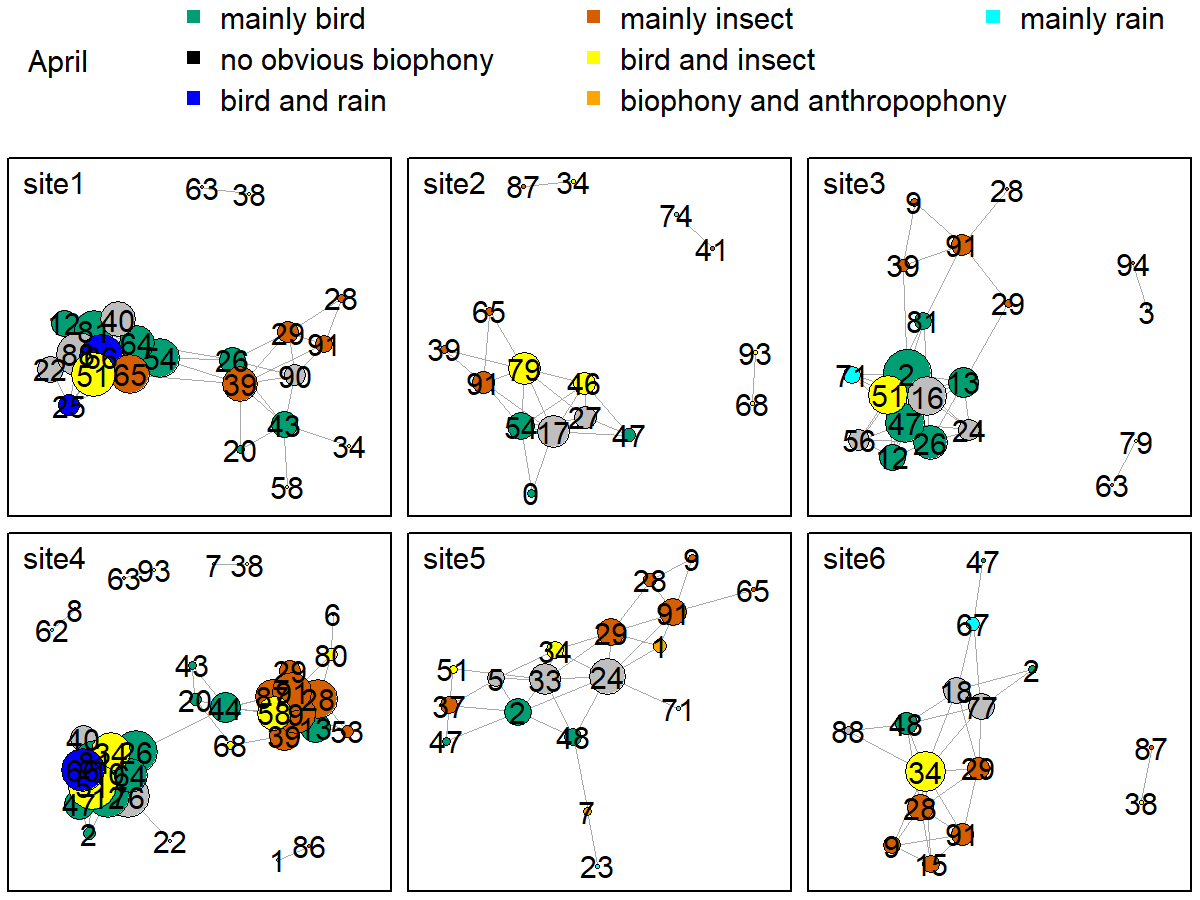 Figure S3. Network map of different clusters at six sites in April. The nodes represent each cluster, the edges represent cluster association, and a large dot size represents a large degree. The different clusters belong to seven soundscape components displayed in different colors.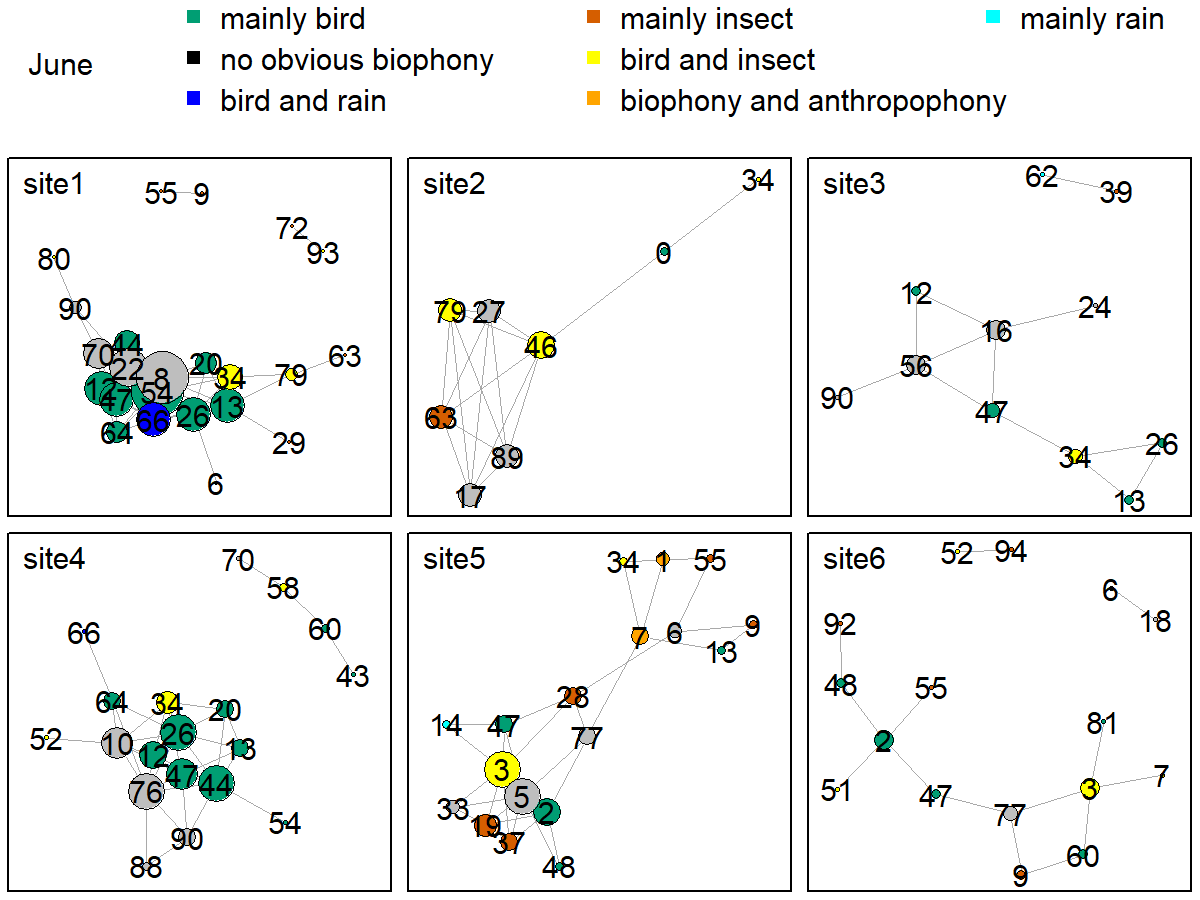 Figure S4.  Network map of different clusters at six sites in June. The nodes represent each cluster, the edges represent cluster association, and a large dot size represents a large degree. The different clusters belong to seven soundscape components displayed in different colors.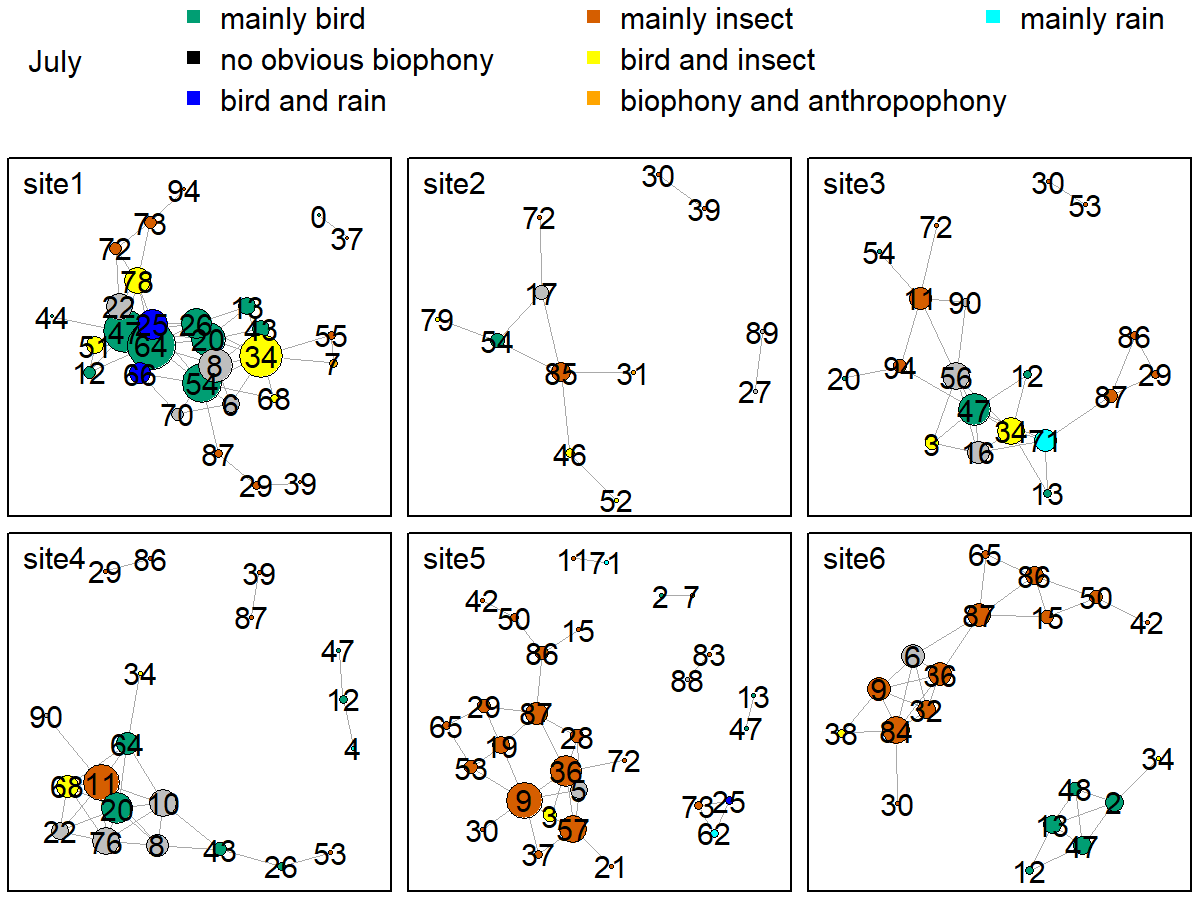 Figure S5. Network map of different clusters at six sites in July. The nodes represent each cluster, the edges represent cluster association, and a large dot size represents a large degree. The different clusters belong to seven soundscape components displayed in different colors.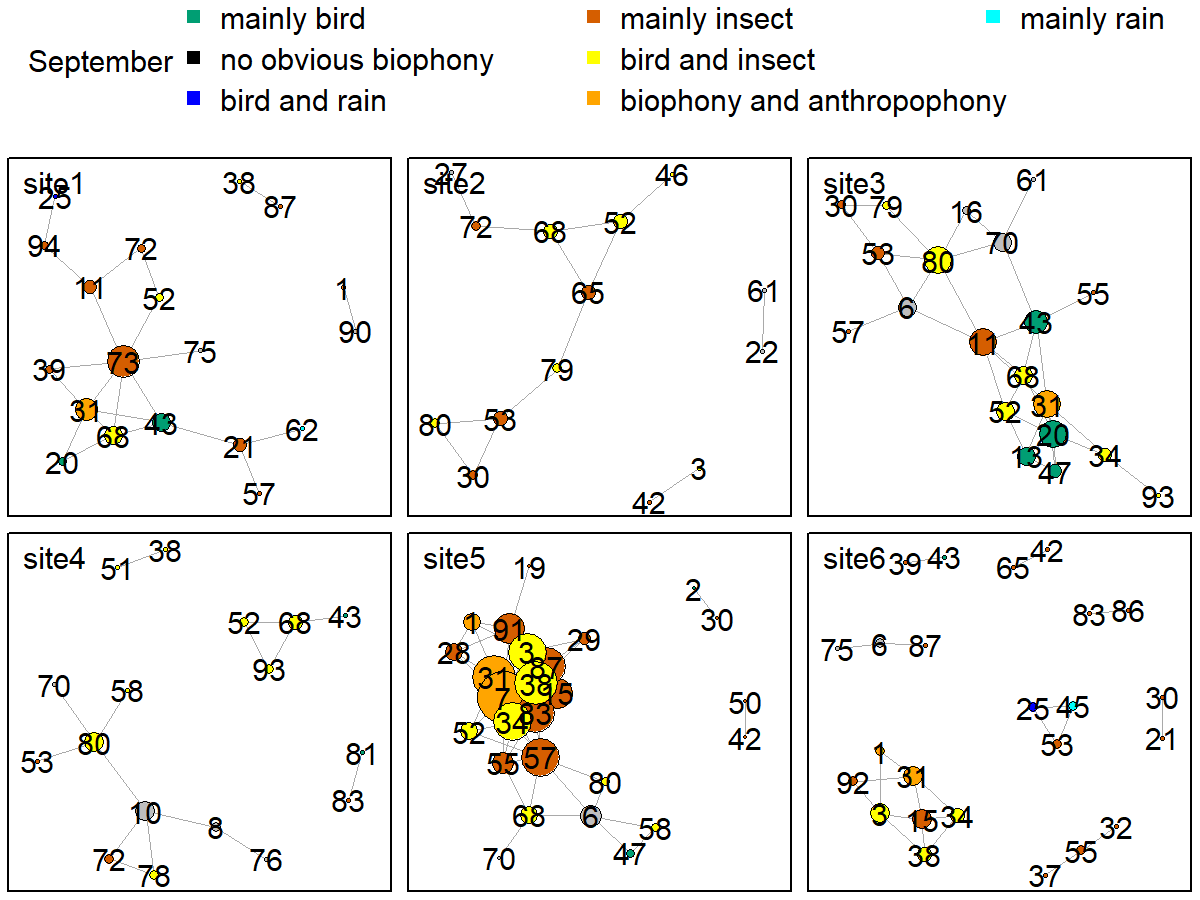 Figure S6. Network map of different clusters at six sites in September. The nodes represent each cluster, the edges represent cluster association, and a large dot size represents a large degree. The different clusters belong to seven soundscape components displayed in different colors.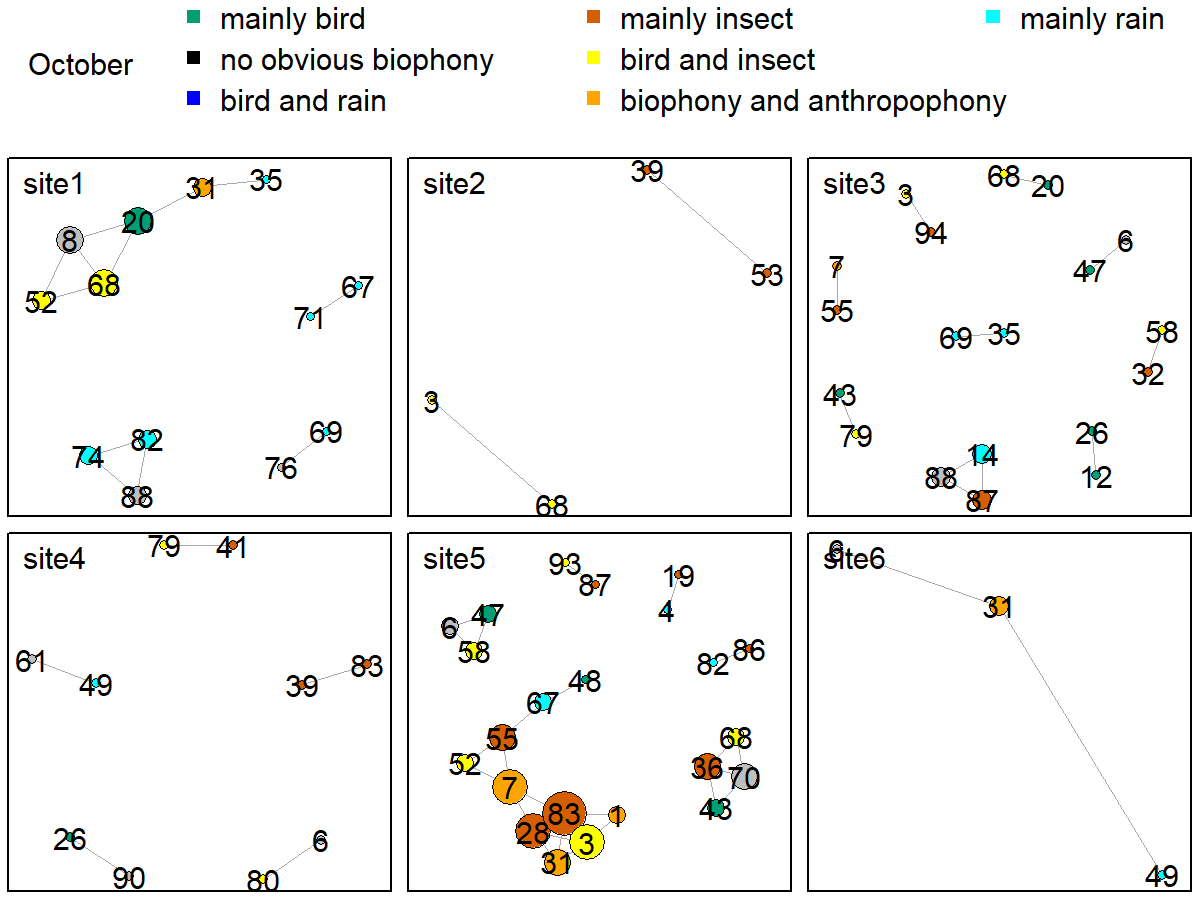 Figure S7. Network map of different clusters at six sites in October. The nodes represent each cluster, the edges represent cluster association, and a large dot size represents a large degree. The different clusters belong to seven soundscape components displayed in different colors.Class LabelClusters assigned to class labelmainly bird0, 2, 12, 13, 20, 26, 43, 44, 47, 48, 54, 60, 64, 81mainly insect9, 11, 15, 19, 21, 28, 29, 30, 32, 36, 37, 39, 41, 42, 50, 53, 55, 57, 63, 65, 72, 73, 83, 84, 85, 86, 87, 91, 92, 94mainly rain4, 14, 23, 35, 45, 49, 62, 67, 69, 71, 74, 82no obvious biophony5, 6, 8, 10, 16, 17, 18, 22, 24, 27, 33, 40, 56, 59, 61, 70, 75, 76, 77, 88, 89, 90bird and insect3, 34, 38, 46, 51, 52, 58, 68, 78, 79, 80, 93bird and rain25, 66biophony and anthropophony1, 7, 31Class Labelsite1site2site3site4site5site6mainly bird25.10%9.38%25.62%22.02%13.53%15.93%mainly insect17.80%24.82%24.59%15.96%45.13%45.20%mainly rain10.25%8.14%12.38%11.11%9.96%8.62%no obvious biophony28.03%37.66%26.90%27.36%15.82%17.87%bird and insect12.18%19.82%9.73%20.88%8.53%10.38%bird and rain5.16%0.03%0.11%1.74%0.02%0.01%biophony and anthropophony1.49%0.16%0.67%0.93%7.02%1.99%